Технические характеристики STEYR 19S46 (MAN-19.463)Эксплуатационная масса: 18 000,00-19 000,00 кг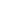 Эксплуатационная мощность: 338,00 кВтГрузоподъемность:-Масса снаряженная: 44,00 тн Двигатель STEYR 19S46 (MAN-19.463)Модель двигателя:- D 2876 LFОбъем двигателя: 12 816,00 см³Крутящий момент:-Частота оборотов двигателя: 2 800,00 об/минТип двигателя: Дизельный, рядное расположение цилиндров…Ходовая часть STEYR 19S46 (MAN 19.463)Колеса:-Колесная база: 3 500,00-5 700,00 ммКолесная формула: 4*2 Эксплуатационные характеристики STEYR 19S46 (MAN-19.463)Кабина: Cab-over-engineКоличество цилиндров двигателя: 6 штМакс. крутящий момент - обороты: 800,00 об/минКоробка передач: 16ХарактеристикаЗначениетипMAN F 2000 19.463 FS, FLS, FLLS, FRS, FLRS, FLLRSвид сборкиСедельный тягачгод выпуска от1994/01мощность двигателя (кВт)338мощность двигателя (л.с.)460объём двигателя (куб.см)12816код двигателяD 2876 LF 02тип двигателяДизельтип топливаДизельконструкция оси4x2тоннаж19